第３回金沢オープン水泳競技大会　二次要項　新型コロナウイルス感染の状況は未だ収束の状況ではありませんが、当協会では日本水泳連盟の「水泳競技の再開に向けた感染拡大予防ガイドライン」に基づき、競技会を実施いたします。　大会関係者全員が、このガイドラインを順守し、安全で安心な競技会運営にご協力いただきますようお願いいたします。期　日　　２０２１年３月７日（日）会　場　　金沢プール　　金沢市磯部町ハ５５番地＜重要確認事項＞　※　以下の事項を守らない場合、出場停止となる場合があります。・指定した場所以外でマスクをはずした場合・健康チェック表を提出しない場合又は虚偽の記載をした場合（入場時及び午後の競技開始前）・日本水泳連盟の「水泳競技の再開に向けた感染拡大予防ガイドライン」に反する場合・競技役員の指示に従わない場合１　大会日程(別添の入場班割・更衣室班割・ウォーミングアップ時間割を確認してください。)開会式及び閉会式は行いません。２　ウォーミングアップ等事前に必ず「ウォーミングアップレーン割」を確認してください。・スタートサイド、ターンサイドに選手が集中しないように注意してください。・公式スタート練習時は密になることが予想されますので、会話を控えてください。・パドル、フィン、スノーケル等の道具使用は認めますが、ケガの無いよう細心の注意を払ってください。３　競技方法競技全般・２０２０年度（公財）日本水泳連盟競泳競技規則に則り実施します。・競技時間は競技の進行状況により前後します。招集に遅れると棄権扱いとなりますので、競技の進行状況を随時確認し、遅れることのないよう招集所へ集まってください。・スタートは、バックプレート及びバックストロークレッジを使用します。バックプレートの位置、バックストロークレッジの高さ調節は各選手が行ってください。バックストロークレッジを使用しない場合は、折返監察員に申し出てください。競技方法・１０レーンで実施し、選手紹介は行いません。　　　　・背泳ぎ、５０ｍ種目及びリレー種目を除き、オーバー・ザ・トップ方式で行います。ゴール後は、競技役員の指示に従い水中で待機し、次の組がスタート後に退水してください。リレー種目のオーダー用紙の提出について　　・午前のリレー種目の締め切りは、午前８時３０分　　・午後のリレー種目の締め切りは、午後０時３０分　　　いずれも、１階ロビーの受付へ提出して下さい。その他（重要事項）・脱衣した衣類・マスクを収納する袋やカバンを用意して、招集に持参してください。・マスクは、自分の出場するレーンに入場してからはずしてください。・レース前にはずしたマスクと脱衣した衣類は、事前に用意した袋やカバンに入れて脱衣カゴに置いてください。（マスク・脱衣した衣類は、脱衣カゴに直接置かないこと。）・５０ｍ種目に出場する選手は、各自で使い捨てマスクを準備してください。　　　　　　（レース直前までマスクを着用し、スタート台付近のゴミ袋に廃棄してください。）４　競技会参加の注意事項（日本水泳連盟感染拡大予防ガイドラインから）【選手・監督・コーチが順守すべき事項】入館前（１）入館前２週間において、以下の事項に該当する場合は、入館を見合わせること。・平熱を超える発熱・咳（せき）、のどの痛みなどの風邪の症状・だるさ（倦怠感）息苦しさ（呼吸困難）・臭覚や味覚の異常・体が重たく感じる、疲れやすい等の症状・新型コロナウイルス感染症陽性とされた者との濃厚接触の有無・同居家族や身近な知人に感染が疑われる方がいる場合・過去14日以内に政府から入国制限、入国後の観察期間を必要とされている国、地域等への渡航または当該在住者との濃厚接触がある場合（２）「健康チェック表」に必要事項を記入し、持参すること。（３）水泳用具・飲食物・ストレッチマット等は、専用の物を用意し共用しないこと。（４）会場までの交通機関内で、マスクの着用、人との距離、座席間の距離、車内換気、会話などに留意すること。　競技会会場（１）入館から退館時までの全ての場面で、人との距離（できるだけ２ｍ以上）をとって行動すること。（障がい者の誘導や介助を行う場合を除く。）（２）練習時に、各レーン内で待機する場合、スタート練習で並ぶ場合も距離を保つこと。（３）選手控え場所・観覧席で、人との距離・座席間の距離を保つこと。（４）チームごとに、選手控え場所・観覧席の人数制限を周知し、徹底すること。（５）泳ぐとき以外はマスクを着用すること。（更衣室・招集所・選手控え場所・観覧席・プールサイド・トイレなど）（６）こまめな手洗い、アルコール等による手指消毒を実施すること。（７）選手は、招集所での選手間の会話、レース後の選手間の会話を控えること。（８）大きな声での会話や応援をしないこと。コーチは、練習時の大きな声での指示、ホイッスルの使用を控えること。（９）唾や痰を吐くことは極力行わないこと。（10）飲食については、指定場所以外で行わないこと。（指定場所は選手控え席）（11）ドリンクの回し飲みはしないこと。（12）飲みきれなかったドリンクは、館内で処分せず、持ち帰って処分すること。（13）選手は、自分のレース終了後、なるべく速やかに退館すること。（14）ミーティング等は控えること。（15）競技会主催者・施設管理者が決めたその他の措置・指示について従うこと。５　発症者の報告退館後２週間以内に「新型コロナウイルス感染症を発症した」場合は、直ちに競技会担当者に報告するとともに、濃厚接触者の有無等についても調査して報告すること。６　受付での各種手続き等入場時、「健康チェック表」をチームごとにまとめて提出し、受付でチェックを受けてください。午後の競技に出場する選手がいるチームは、１２時以降に選手・監督・コーチ・マネージャー等の検温を行って「健康チェック表（別紙１）」に記入し、１３時２０分までに招集所へ提出して下さい。(体温計は各チームで準備し、選手の体調管理を行ってください。)（３）競技をスムーズに進行するため、レースを棄権する場合は、棄権届出用紙の提出をお願いします。棄権はわかり次第すぐに提出してください。（届出用紙は受付及び招集所に置いてあります。）（４）異議申し立てがある場合、発生後３０分以内に、チーム代表者が抗議書（受付に配置）を記入し、抗議料１０,０００円を添えて提出してください。抗議書の内容を上訴審判で裁定し、抗議内容が承認された場合は抗議料を返金しますが、抗議内容が却下された場合、抗議料は返金しません。なお、撮影された映像等を裁定に使用することはできかねますので、ご了承ください。（５）プログラムは１部５００円で販売します。ただし、各チームには選手１５人当たり１部の割合で無償配布します。７　施設利用上の注意（会場図、駐車場地図をご確認ください。）（１）全般　　・東側駐車場は、午前６時に開門します。満車の場合は、その他の駐車場に駐車してください。プール側２列分については、あめるんパーク利用者用ですので駐車はしないでください。また、近隣施設や路上への駐車はやめてください。　　・館内への入場は、割り当てた班ごとに行いますので、事前に班と時間を確認してください。・ソーシャルディスタンスを守り、マスクの着用、咳エチケット、手洗い、消毒等を心がけ感染防止に努めてください。・館内及び公園内は、条例により禁煙となっております。選手への影響も考慮し、ご理解とご協力をお願いします。・マナーを守り館内をきれいに利用しましょう。ごみ等は、各自でお持ち帰りください。（２）選手、監督・コーチの皆様へ・入場は、２階東駐車場側とあめるんパーク側の２ヶ所の玄関からとします。・８時４５分以降は、１階正面玄関から入退館してください。・更衣室は男女とも２か所あります。朝のアップ前の更衣室はチームごとに割振りしますので、事前に確認するととともに、当日は係員の指示に従ってください。ロッカーは使用禁止です。朝のアップ時以外は指定しませんので、密にならないよう利用してください。・全館土足禁止とします。内履きと外履きを入れる袋を持参し、玄関で履き替えてください。・選手控え場所として、ウッドデッキ、ウッドデッキの２階部分、観覧席をチームごとに割り振りします。監督・コーチは、チームの控え場所が密状態にならないよう監督管理をお願いします。・観覧席は、少なくとも１席以上開けて利用してください。最前列のフェンスの前に立ったり、肘を掛けることは禁止します。・朝の入場時や更衣室内は混雑が予想されます。事前に水着を着用して来場する等、各自対策をお願いします。８　その他（１）体調不良時や怪我をした場合は、医務室にて応急処置を行います。（２）速報については会場に掲示するほか、スイムレコードモバイルでの閲覧もできます。（３）競技会場内で発生した盗難、紛失、荷物の取り違え等に関して、主催者は一切の責任を負いません。貴重品等は、各自・各チームで管理を徹底してください。（４）忘れ物については１週間保管し、その後処分します。ただし、マスク等感染の恐れのあるものは、即日処分します。（５）競技会場内にて、主催者の許可なく営利活動や販促物等の配布、集客活動等を行うことは禁止します。（６）社会情勢（県内で新型コロナウイルスのクラスター発生等）及び天変地異等の不可抗力により、競技会が中止になった場合、エントリー料の半額を返金します。（７）本競技会では、アリーナ内を除き、選手、監督・コーチがビデオ及び写真撮影をすることを許可します。ただし、競技役員の指示を守らない等、他の迷惑となる場合は禁止することがあります。（８）競技会において、撮影した動画や画像をＷｅｂサイトやその他の公な場所に公開するためには、必ず公開者が各権利者の許諾を受けるようお願いします。（９）参加チームは、できる限り帯同競技役員への協力をお願いします。（10）大雪やコロナウイルス感染拡大などで競技会を中止する場合は、前日午後５時までに当協会ホームページでお知らせします。なお、急な悪天候その他の事情で当日中止とする場合もあります。（11）競技のライブ配信について・午前９時からＹｏｕＴｕｂｅ Ｌｉｖｅの限定公開として配信する予定です。（競技開始　午前９時３０分）・下記のＵＲＬ又はＱＲコードからアクセスすることにより、大会期間中に限り閲覧することができます。なお、ＹｏｕＴｕｂｅの検索機能を利用してもヒットしません。・ＦａｃｅｂｏｏｋやＴｗｉｔｔｅｒ等ＳＮＳで不特定多数の人が閲覧できるところに、下記リンクを転記しないでください。https://youtu.be/H39R82sNMno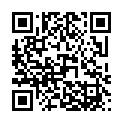 ※　その他不明な点等がありましたら、下記担当者までご連絡ください。石川県水泳協会　競技委員長　　土上克洋　　０９０－３１５０－３７６４　　　　　　　　　　　　　競技委員　　　木田　慎　　０９０－８７０１－４５１６　喜多王章　　０９０－３２９８－５３０１開門東駐車場　６：００　６：００　６：００開門班別入場Ａ　班Ｂ　班Ｃ　班開門２階玄関（２ヶ所）6：50 ～ 7：10一旦閉門します7：35 ～ 7：55一旦閉門します8：20 ～ 8：40Ｃ班入場後閉門開門１階正面玄関８：４５８：４５８：４５ウォーミングアップウォーミングアップ7：05 ～ 8：007：50 ～ 8：458：35 ～ 9：30競技開始競技開始　９：３０　９：３０　９：３０競技終了競技終了１６：１０１６：１０１６：１０閉館閉館１７：００１７：００１７：００班メインプールメインプールサブプールサブプールＡ　班7：05　～7：250～9（全レーン）7：25～8：001～7（全レーン）Ａ　班7：05　～7：25チーム指定7：25～8：00フリーレーンＡ　班7：25　～7：450～9（全レーン）7：25～8：00フリーレーンＡ　班7：25　～7：45公式スタート練習チーム指定なし7：25～8：00フリーレーンＢ　班7：50　～8：100～9（全レーン）8：10～8：451～7（全レーン）Ｂ　班7：50　～8：10チーム指定8：10～8：45フリーレーンＢ　班8：10　～8：300～9（全レーン）8：10～8：45フリーレーンＢ　班8：10　～8：30公式スタート練習チーム指定なし8：10～8：45フリーレーンＣ　班8：35　～8：550～9（全レーン）8：55～9：301～7（全レーン）Ｃ　班8：35　～8：55チーム指定8：55～9：30フリーレーンＣ　班8：55　～9：150～9（全レーン）8：55～9：30フリーレーンＣ　班8：55　～9：15公式スタート練習チーム指定なし8：55～9：30フリーレーン